铝箔公司报废设备铸轧机处置招标书投标方：我公司位于 江南区亭洪路55号南南铝箔公司铸轧车间铸轧机由于搬迁原因，有三台铸轧机进行处置 进行处置招标。基本情况如下：一、标的物为南南铝箔公司铸轧车间设备：铸轧机三台；二、招标项目：亭洪路55号铝箔公司报废设备铸轧机处置三、踏勘现场业务联系人：韦龙敏   ，联系电话： 13978638821四、投标方应足额缴纳投标保证金20000元（贰万元）。中标后，投标保证金将在双方签署合同后转为履约保证金，并签订安全承诺书后方能进场。开标后五个工作日内，我公司将投标保证金一次性无息退回未中标者。公司名称：广西南南铝箔有限责任公司开户行：中国农业银行南宁市江南支行帐号：20-019101040001732六、踏勘现场时间:2021年 3月3日- 4日8:30至16:00。七、报送时间：请于2021年 3月 5日16:30前寄出报价函，封标盖章报送，不接受电子版或扫描件，逾期无效。八、报送地址：南宁市邕宁区仁信路南南铝业总部大楼A栋1楼经营监督中心办公室 （不接收到付），收件人： 蒙女士   ，收件电话：   0771-2193118   南南铝业股份有限公司2021年 3月2日第二部分 招标说明书一 、情况简介本次招标的标的物是指南宁市江南区亭洪路55号的南南铝箔公司搬迁项目，三台铸轧机报废处理，详细内容如下：铸轧1#线，960*1850水平式铸轧机，除气箱，过滤箱，钛丝机，铸轧机，夹送辊，剪刀，卷取机，冷却塔，液压阀站，电控系统等（设备清单见附件4） 。铸轧2#线：1003*1850倾斜式铸轧机，主要设备包括除气箱，过滤箱，轧机本体，夹送辊，剪刀，卷取机，液压阀站，电控系统，冷却塔等（设备清单见附件5）。铸轧3#线，960*1850水平式铸轧机，除气箱（上海三鑫），过滤箱，钛丝机，流槽，铸轧机本体，夹送辊，剪刀，卷取机，液压阀站，电控系统等（设备清单见附件6）4、铸轧机主要技术参数：     1、铸轧材料：1000系列、3000系列 5052、 8000系列     2、带材规格:①厚度：5～10mm（用于1000系列、3000系列、8000系列）  6～8mm （用于5052系列）②最大宽度：1676mm及 1500mm （限于5052）     ③卷材内径：Φ508mm     ④最大卷材外径：Φ2000mm     3、轧辊最大直径：Φ960mm     4、轧辊辊身长度：1850mm     5、轧制力：21000kN（瞬时22000kN）     6、单辊最大轧制力矩：55kNm     7、最大卷取张力：210kN二、投标单位须提交的文件 （1）法定代表人资格证书及授权委托书；（2）承诺书；（3）报价表，报价需含13%增值税专用发票税率；（4）企业营业执照复印件；（5）投标保证金转账回单复印件（6）其他可以提供的资质证明文件。三、评标本次招标至少有6家单位投标才有效，通过评标委员会评议后方可确定其中标，发出《中标通知单》。招标方对未中标的投标方不作任何解释。四、授予合同中标人应在中标通知书发出之日起五个工作日内签订合同协议，否则，招标方有权宣布其中标无效，没收其投标保证金，并将合同授予下一个预期中标人，或重新组织招标。由此给中标人造成的损失，招标人无须负责，给招标人造成的损失，中标人应予赔偿，同时承担相应的法律责任。中标者应在合同期间内按要求到场清理物资。中标者如果在三次书面催告后仍不能履行合同将视为违约，招标方有权解除合同，招标人无须负责，给招标人造成的损失，中标人应予赔偿，同时承担相应的法律责任。中标单位应在规定时间内清理报废设备，不得弃留。经公司对现场认可后，方可退还保证金。法定代表人资格证书及授权委托书法 定 代 表 人 资 格 证 书致广西南南铝箔有限责任公司：姓名：           性别：        出生日期：       职务：             系                                （投标人名称）的法定代表人。特此证明。授 权 委 托 书授权委托书声明：本人          （姓名）系         （投标单位）的法定代表人，现授权委托       （姓名）为我公司代理人，参加广西南南铝箔有限责任公司的亭洪路55号南南铝箔公司铸轧车间三台铸轧机处置项目投标活动。代理人在投标、开标、评标谈判过程中签署的所有文件和处理与之有关的一切事务，我均于承认。代理人无转委托权。特此委托。代理人：               性别：              出生日期：单位：                 部门：              职    务：联系方式：后附代理人身份证复印件投标单位名称（盖章）：法定代表人（签字盖章）：日期：        年   月   日 附件二承诺书招标方：广西南南铝箔有限责任公司      招标项目名称：亭洪路55号南南铝箔公司铸轧车间三台铸轧机处置投标方：                               投标方授权代表：                                    投标方联系电话：                       保证金：20000元（贰万元）投标方愿意就以上项目参与投标，并承诺如下： 以公开、公正、公平的态度参与投标；如有串标等违法行为，招标方将有权没收我方全部保证金。 无论招标的过程和结果如何，我方自行承担参加投标有关的全部费用。我方同意招标文件中的各项条款。 我们完全理解招标方不一定接受最高报价的投标响应或收到的任何投标响应。投标文件中所有关于投标资格的文件、证明材料、陈述均是真实的、准确的。若有违背，我方愿意承担由此而产生的一切后果。如果我方中标，投标保证金将在双方签署合同后转为履约保证金。如果我方中标，我方将根据招标文件的规定 ，严格按照《合同法》履行自己的责任和义务.如果不严格按照《合同法》履行自己的责任和义务，愿意接受招标方没收保证金的处罚，和接受合同违约条款的规定。 投标单位名称（盖章）：投标人授权代表姓名(签字) ：             日期：     　　　年　月　日附件三报价表招标项目名称：亭洪路55号南南铝箔公司铸轧车间三台铸轧机处置投标单位名称（盖章）：投标人授权代表姓名(签字) ：             日期：     　　年　月　日 附件四附件五附件六附图：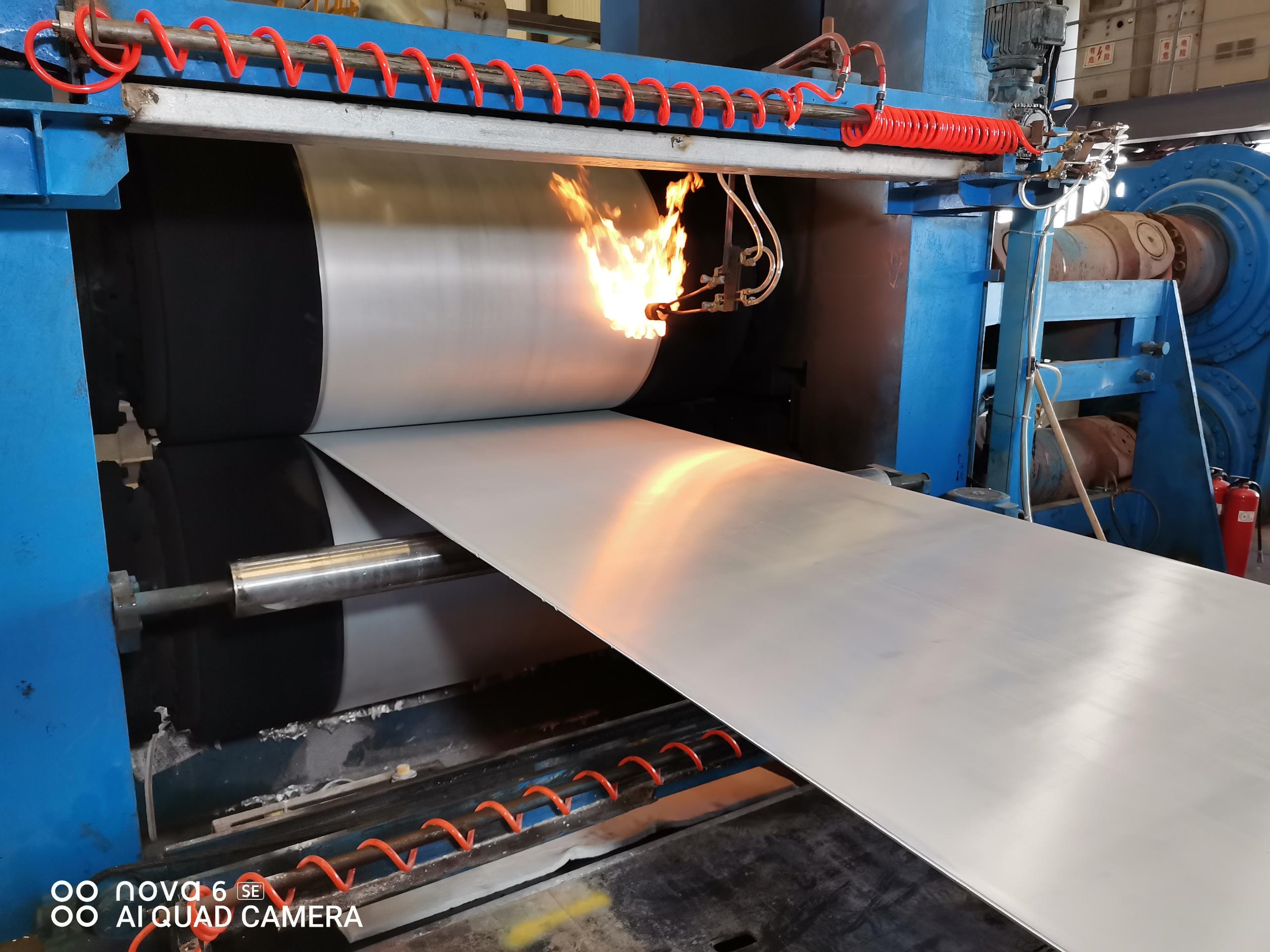 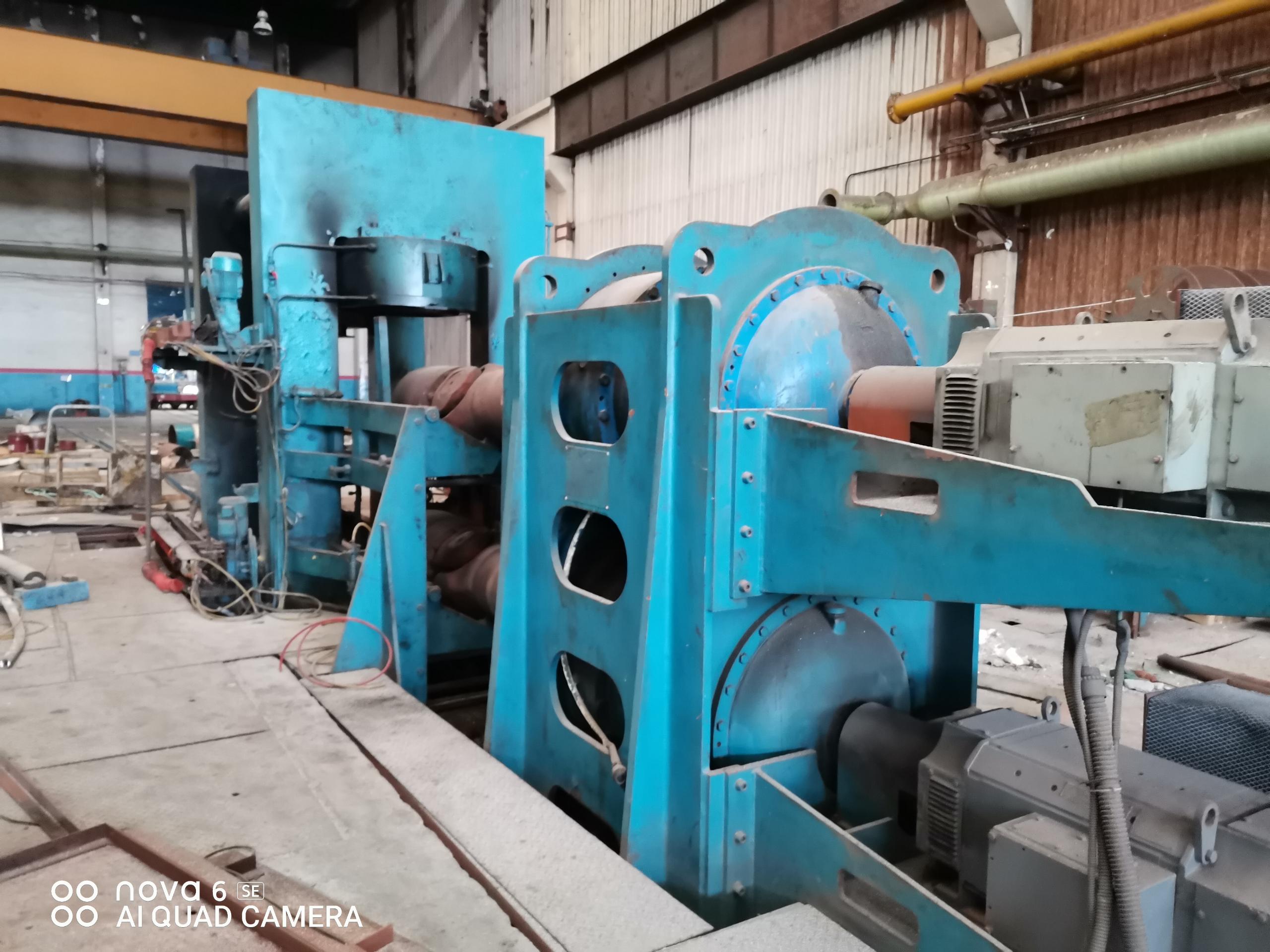 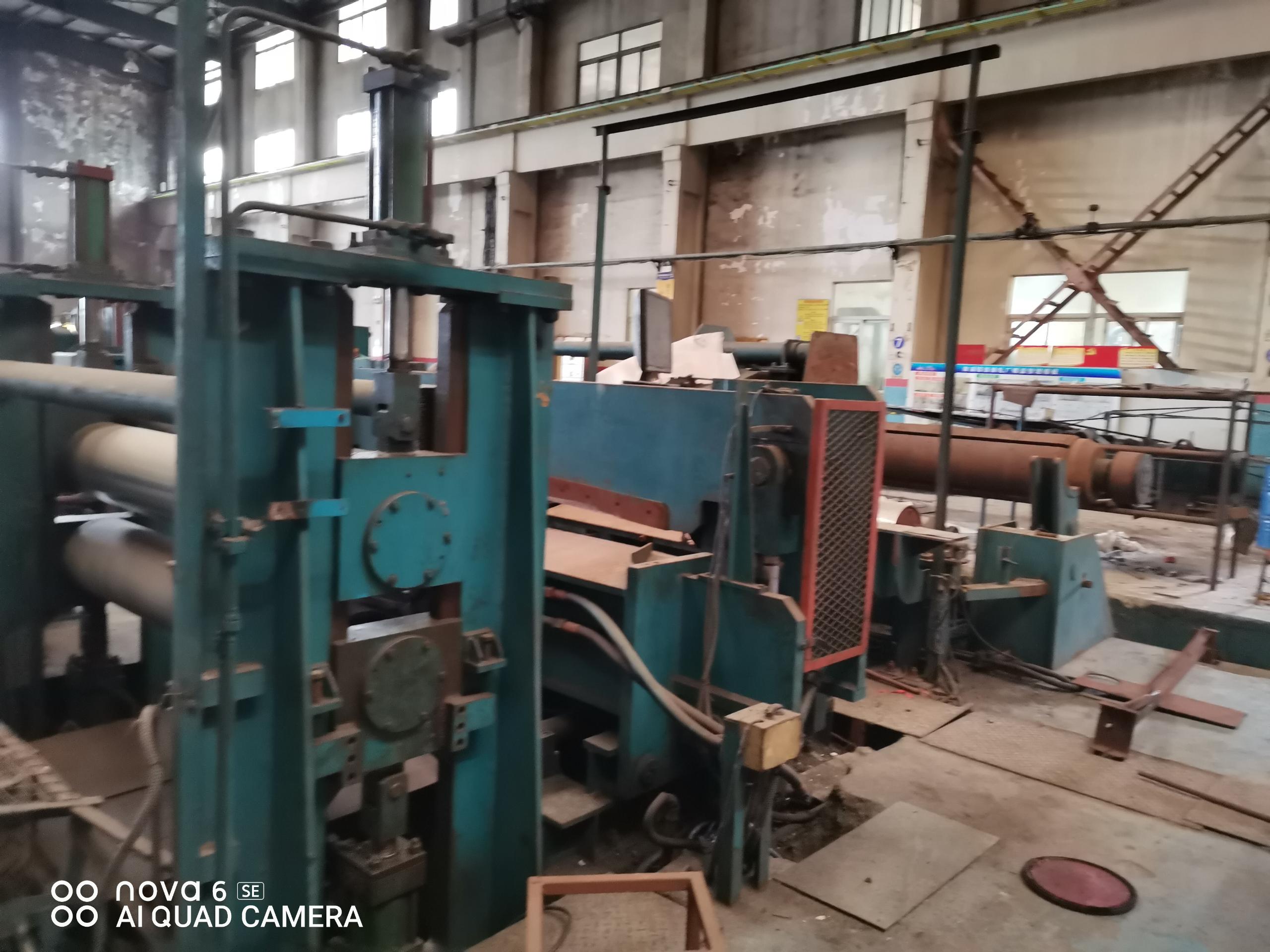 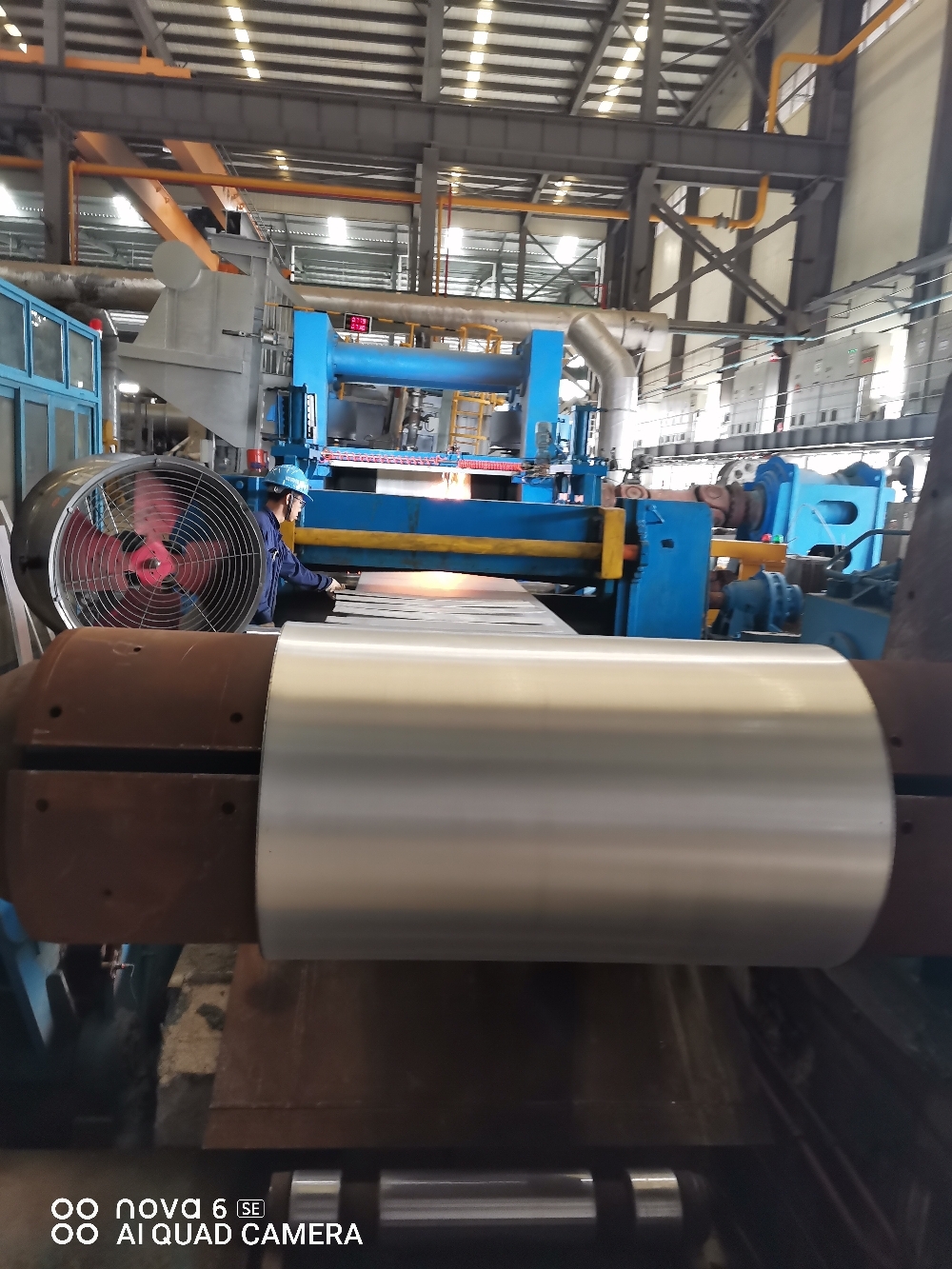 序号招标物资单位税率发票类型报价备注1铸轧机元/套13%专票1#铸轧机设备清单1#铸轧机设备清单1#铸轧机设备清单1#铸轧机设备清单1#铸轧机设备清单1#铸轧机设备清单1#铸轧机设备清单1#铸轧机设备清单序号生产车间设备名称细分规格型号单位数量制造厂家1铸轧分厂1＃除气装置METALOCLEAN TS(1B1R)台1日本朝阳贸易株式会社2铸轧分厂日本过滤装置METALOFILTER1401TYPE台1日本朝阳贸易株式会社3铸轧分厂横流式冷却塔BHD-400台1广东阳江龙达集团股份有限公司4铸轧分厂液位控制仪CLC1/03.1 CLC1/03.2台1瑞士5铸轧分厂Φ960水平式铸轧机铸轧机本体（牌坊、万向轴、减速箱、主电机）Φ960×1850台1涿神有色金属加工专用设备有限公司5铸轧分厂Φ960水平式铸轧机轧制线调整油缸Φ960×1850台4涿神有色金属加工专用设备有限公司5铸轧分厂Φ960水平式铸轧机轧辊平衡缸Φ960×1850台4涿神有色金属加工专用设备有限公司5铸轧分厂Φ960水平式铸轧机托辊Φ960×1850台1涿神有色金属加工专用设备有限公司5铸轧分厂Φ960水平式铸轧机换辊轨道Φ960×1850台1涿神有色金属加工专用设备有限公司5铸轧分厂Φ960水平式铸轧机石墨喷涂运行机构Φ960×1850台2涿神有色金属加工专用设备有限公司5铸轧分厂Φ960水平式铸轧机压下缸Φ960×1850台1涿神有色金属加工专用设备有限公司5铸轧分厂Φ960水平式铸轧机导向辊装置Φ960×1850台1涿神有色金属加工专用设备有限公司5铸轧分厂Φ960水平式铸轧机夹送辊装置Φ960×1850台1涿神有色金属加工专用设备有限公司5铸轧分厂Φ960水平式铸轧机液压平动剪机构Φ960×1850台1涿神有色金属加工专用设备有限公司5铸轧分厂Φ960水平式铸轧机偏导辊Φ960×1850台1涿神有色金属加工专用设备有限公司5铸轧分厂Φ960水平式铸轧机卷取机组（活动支撑、卷取机、卷取电机、卷取机减速箱、推料装置、涨缩卷筒、卸料小车）Φ960×1850台1涿神有色金属加工专用设备有限公司5铸轧分厂Φ960水平式铸轧机液压阀站Φ960×1850台1涿神有色金属加工专用设备有限公司5铸轧分厂Φ960水平式铸轧机电气控制系统Φ960×1850套1涿神有色金属加工专用设备有限公司5铸轧分厂Φ960水平式铸轧机电线电缆Φ960×1850台1涿神有色金属加工专用设备有限公司6铸轧分厂960轴承座个8涿神有色金属加工专用设备有限公司7铸轧分厂960轴承个4涿神有色金属加工专用设备有限公司8铸轧分厂960铸轧辊套1涿神有色金属加工专用设备有限公司9铸轧分厂铝钛硼丝喂丝机台1涿神有色金属加工专用设备有限公司2#铸轧机设备清单2#铸轧机设备清单2#铸轧机设备清单2#铸轧机设备清单2#铸轧机设备清单2#铸轧机设备清单2#铸轧机设备清单2#铸轧机设备清单序号生产车间设备名称细分规格型号单位数量制造厂家1铸轧分厂2#除气装置METALOCLEAN TS(1B1R)台1日本朝阳贸易株式会社2铸轧分厂日本过滤装置METALOFILTER1401TYPE台1日本朝阳贸易株式会社3铸轧分厂横流式冷却塔BHD-400台1广东阳江龙达集团股份有限公司4铸轧分厂液位控制仪CLC1/03.1 CLC1/03.2台1瑞士5铸轧分厂2＃Φ1003倾斜式铸轧机铸轧机本体（牌坊、万向轴、减速箱、主电机）Φ1003×1850台1涿神有色金属加工专用设备有限公司5铸轧分厂2＃Φ1003倾斜式铸轧机轧制线调整油缸Φ1003×1850台4涿神有色金属加工专用设备有限公司5铸轧分厂2＃Φ1003倾斜式铸轧机轧辊平衡缸Φ1003×1850台4涿神有色金属加工专用设备有限公司5铸轧分厂2＃Φ1003倾斜式铸轧机托辊Φ1003×1850台1涿神有色金属加工专用设备有限公司5铸轧分厂2＃Φ1003倾斜式铸轧机换辊轨道Φ1003×1850台1涿神有色金属加工专用设备有限公司5铸轧分厂2＃Φ1003倾斜式铸轧机石墨喷涂运行机构Φ1003×1850台2涿神有色金属加工专用设备有限公司5铸轧分厂2＃Φ1003倾斜式铸轧机压下缸Φ1003×1850台1涿神有色金属加工专用设备有限公司5铸轧分厂2＃Φ1003倾斜式铸轧机导向辊装置Φ1003×1850台1涿神有色金属加工专用设备有限公司5铸轧分厂2＃Φ1003倾斜式铸轧机夹送辊装置Φ1003×1850台1涿神有色金属加工专用设备有限公司5铸轧分厂2＃Φ1003倾斜式铸轧机液压平动剪机构Φ1003×1850台1涿神有色金属加工专用设备有限公司5铸轧分厂2＃Φ1003倾斜式铸轧机偏导辊Φ1003×1850台1涿神有色金属加工专用设备有限公司5铸轧分厂2＃Φ1003倾斜式铸轧机卷取机组（活动支撑、卷取机、卷取电机、卷取机减速箱、推料装置、涨缩卷筒、卸料小车）Φ1003×1850台1涿神有色金属加工专用设备有限公司5铸轧分厂2＃Φ1003倾斜式铸轧机液压阀站Φ1003×1850台1涿神有色金属加工专用设备有限公司5铸轧分厂2＃Φ1003倾斜式铸轧机电气控制系统Φ1003×1850套1涿神有色金属加工专用设备有限公司5铸轧分厂2＃Φ1003倾斜式铸轧机电线电缆Φ1003×1850台1涿神有色金属加工专用设备有限公司6铸轧分厂1003轴承座个8涿神有色金属加工专用设备有限公司7铸轧分厂1003轴承个4涿神有色金属加工专用设备有限公司8铸轧分厂1003铸轧辊套1涿神有色金属加工专用设备有限公司9铸轧分厂铝钛硼丝喂丝机台1涿神有色金属加工专用设备有限公司3#铸轧机设备台账3#铸轧机设备台账3#铸轧机设备台账3#铸轧机设备台账3#铸轧机设备台账3#铸轧机设备台账3#铸轧机设备台账3#铸轧机设备台账序号生产车间设备名称细分规格型号单位数量制造厂家1铸轧分厂3＃除气装置METALOCLEAN TS(1B1R)台1上海三鑫2铸轧分厂日本过滤装置METALOFILTER1401TYPE台1日本朝阳贸易株式会社3铸轧分厂横流式冷却塔BHD-400台1广东阳江龙达集团股份有限公司4铸轧分厂液位控制仪CLC1/03.1 CLC1/03.2台1瑞士5铸轧分厂3＃Φ960水平式铸轧机铸轧机本体（牌坊、万向轴、减速箱、主电机）Φ960×1850台1涿神有色金属加工专用设备有限公司5铸轧分厂3＃Φ960水平式铸轧机轧制线调整油缸Φ960×1850台4涿神有色金属加工专用设备有限公司5铸轧分厂3＃Φ960水平式铸轧机轧辊平衡缸Φ960×1850台4涿神有色金属加工专用设备有限公司5铸轧分厂3＃Φ960水平式铸轧机托辊Φ960×1850台1涿神有色金属加工专用设备有限公司5铸轧分厂3＃Φ960水平式铸轧机换辊轨道Φ960×1850台1涿神有色金属加工专用设备有限公司5铸轧分厂3＃Φ960水平式铸轧机石墨喷涂运行机构Φ960×1850台2涿神有色金属加工专用设备有限公司5铸轧分厂3＃Φ960水平式铸轧机压下缸Φ960×1850台1涿神有色金属加工专用设备有限公司5铸轧分厂3＃Φ960水平式铸轧机导向辊装置Φ960×1850台1涿神有色金属加工专用设备有限公司5铸轧分厂3＃Φ960水平式铸轧机夹送辊装置Φ960×1850台1涿神有色金属加工专用设备有限公司5铸轧分厂3＃Φ960水平式铸轧机液压平动剪机构Φ960×1850台1涿神有色金属加工专用设备有限公司5铸轧分厂3＃Φ960水平式铸轧机偏导辊Φ960×1850台1涿神有色金属加工专用设备有限公司5铸轧分厂3＃Φ960水平式铸轧机卷取机组（活动支撑、卷取机、卷取电机、卷取机减速箱、推料装置、涨缩卷筒、卸料小车）Φ960×1850台1涿神有色金属加工专用设备有限公司5铸轧分厂3＃Φ960水平式铸轧机液压阀站Φ960×1850台1涿神有色金属加工专用设备有限公司5铸轧分厂3＃Φ960水平式铸轧机电气控制系统Φ960×1850套1涿神有色金属加工专用设备有限公司5铸轧分厂3＃Φ960水平式铸轧机电线电缆Φ960×1850台1涿神有色金属加工专用设备有限公司6铸轧分厂960轴承座个8涿神有色金属加工专用设备有限公司7铸轧分厂960轴承个4涿神有色金属加工专用设备有限公司8铸轧分厂960铸轧辊套1涿神有色金属加工专用设备有限公司9铸轧分厂铝钛硼丝喂丝机台1涿神有色金属加工专用设备有限公司